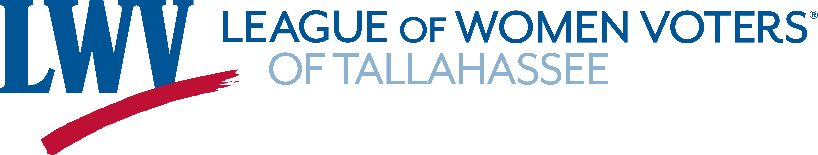 REIMBURSEMENT REQUEST           From:_________________________________________________ Phone: _______________(Print name as it should appear on check)            Address:_______________________________________________             _______________________________________________                                                 Street/ Box No. 								City/State Zip codeSee and follow important instructions on the back pageSubmit a completed/signed form and receipts to: anneirenenewman@gmail.comor mail to LWV Tallahassee at the address in the footer.Signed:_______________________________________		Approved by: ________________________________________________													         Indicate applicable Budget AuthorityDated:_________________________________________	PAID Date:________________   Check No._________________General Information/InstructionsThe Annual Budget is approved at the Annual Meeting.  The Budget contains individual budget categories that are overseen by various Budget Authorities (i.e. Officer, Director, Committee Chair).   Individuals spending personal funds for League events may be reimbursed as provided within these instructions, by completing and submitting this form with corresponding receipts.  All expenses must be approved in advance to be reimbursed.  The Budget Authority for each budget category may spend up to the total funds allocated to his/her budget category without additional approval.  The Budget Authority may authorize another Leaguer to purchase items on his/her behalf.  However, the President will review and approve the reimbursement of expenses that exceed $100 that have been submitted by an individual other than a Budget Authority.  Expenditures from the Board of Directors Fund must be submitted with a copy of minutes attached indicating approval of the expense by a 2/3 vote of the Board present at the meeting (10/18/2017 Board decision).Unspent funds in a category shall be returned to the general fund at the end of the fiscal year, less any outstanding invoices reported to the Treasurer by a stated deadline.  Budget ItemVendorDescriptionDateAmountE.G:      Voter Services CommitteeStaplesTable display03/10/202122.36                                                                                                                                                            Total Expenses  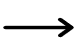                                                                                                                                                             Total Expenses                                                                                                                                                              Total Expenses                                                                                                                                                              Total Expenses  